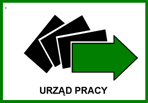 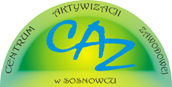 ……………………………, dnia ………………../miejscowość/……………………………………………/pieczęć firmowa Pracodawcy/OŚWIADCZENIE PRACODAWCY O ZAMIARZE ZATRUDNIENIAOSOBY PO ZDANIU EGZAMINU / UZYSKANIU LICENCJIDane PracodawcyPełna nazwa Pracodawcy.........................................................................................................................................................................................Adres ..............................................................................................................................................................................Nr tel. ............................................. fax. ....................................... e-mail .....................................................................NIP ............................................. REGON ...................................... EKD/PKD ...........................................................Forma prawna .................................................................................................................................................................Data rozpoczęcia działalności ........................................................................................................................................Osoba reprezentująca Pracodawcę (imię i nazwisko) ....................................................................................................Oświadczenie PracodawcyOświadczam, że zatrudnię lub powierzę wykonanie innej pracy zarobkowej, która podlega ubezpieczeniom społecznym Pana(u)/ Panią(i)...........................................................................................................................................................................(imię i nazwisko oraz nr PESEL osoby przewidzianej do zatrudnienia)na stanowisku...........................................................................................................................................................................(nazwa stanowiska)na podstawie (właściwe zaznaczyć):umowy o pracę na okres ……………………..……………………… w wymiarze ………….…………etatuumowy zlecenie na minimum 3 pełne miesiące, której wartość nie będzie mniejsza niż trzykrotność minimalnego wynagrodzenia;umowy o dzieło, której wartość nie będzie mniejsza niż trzykrotność minimalnego wynagrodzenia;inne ……………………………………………………………………………………………………………niezwłocznie po zdaniu egzaminu / uzyskaniu licencji, nie później jednak niż w terminie 30 dni licząc od dnia zdania egzaminu / uzyskania licencji.………………………………………………………………………………………………………………………….(nazwa egzaminu / licencji)	Informuję, że wyżej wymieniona osoba odbyła rozmowę kwalifikacyjną, podczas której ustalono, że spełnia wszystkie wymagania i oczekiwania pracodawcy. Warunkiem podpisania stosownej umowy o pracę lub inną pracę zarobkową jest zdanie egzaminu / uzyskanie licencji - zdobycie właściwych kwalifikacji.	Ponadto oświadczam, że jest mi znany przybliżony termin egzaminu / licencji i nie wpływa on negatywnie na wystawioną deklarację zatrudnienia.	Wyrażam zgodę na przetwarzanie danych osobowych, zgodnie z rozporządzeniem Parlamentu Europejskiego i Rady (UE) 2016/679 z dnia 27 kwietnia 2016 r. w sprawie ochrony osób fizycznych w związku z przetwarzaniem danych osobowych i w sprawie swobodnego przepływu takich danych oraz uchylenia dyrektywy 95/46/WE (ogólne rozporządzenie o ochronie danych).	Oświadczam, że firma nie znajduje się w stanie likwidacji, nie ogłoszono wobec niej upadłości, nie zalega z uiszczeniem podatków, opłat lub składek na ubezpieczenie społeczne lub zdrowotne. 	Niniejsze oświadczenie składam pod rygorem odpowiedzialności za szkodę spowodowaną fałszywym oświadczeniem.…………………………………………………… (pieczęć i podpis pracodawcy lub osoby upoważnionej)